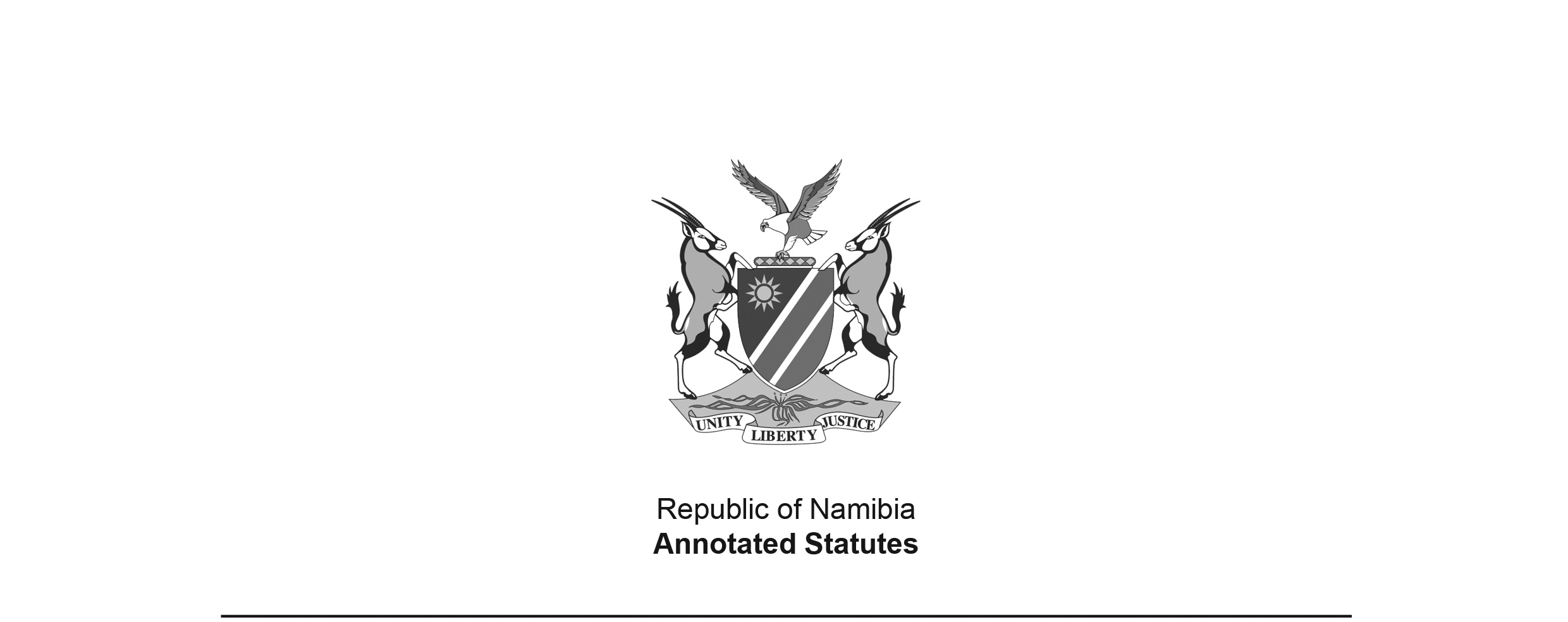 Appropriation Act 9 of 2010(GG 4515)came into force on date of publication: 1 July 2010ACTTo appropriate amounts of money to meet the financial requirements of the State during the financial year ending 31 March 2011.(Signed by the President on 25 June 2010)BE IT ENACTED by the Parliament of the Republic of Namibia, as follows:Appropriation of amounts of money for financial requirements of State1.	Subject to the State Finance Act, 1991 (Act No. 31 of 1991), the amounts of money shown in the Schedule are appropriated for the financial requirements of the State during the financial year ending 31 March 2011 as a charge to the State Revenue Fund.Short title2.	This Act is called the Appropriation Act, 2010.SCHEDULEVoteTitleAmount Appropriated N$01President360 399 00002Prime Minister164 509 00003National Assembly117 536 00004Auditor-General52 867 00005Home Affairs and Immigration174 284 00006Police1 890 448 00007Foreign Affairs505 480 00008Defence3 014 774 00009Finance2 650 427 00010Education6 476 391 00011National Council51 016 00012Gender Equality and Child Welfare521 659 00013Health and Social Services2 593 039 00014Labour and Social Welfare1 140 182 00015Mines and Energy177 161 00016Justice326 735 00017Regional and Local Government, Housing and Rural Development958 693 00018Environment and Tourism347 927 00019Trade and Industry490 689 00020Agriculture, Water and Forestry1 518 737 00021Prisons and Correctional Services419 526 00022Fisheries and Marine Resources322 180 00023Works462 877 00024Transport1 308 829 00025Lands and Resettlement190 196 00026National Planning Commission134 012 00027Youth, National Service, Sport and Culture459 260 00028Electoral Commission181 997 00029Information and Communication Technology251 487 00030Anti-Corruption Commission36 786 00031Veterans Affairs274 538 000TOTAL27 574 641 000